HM3 HW – GRAPHING STEP FUNCTIONS					NAME_____________________Graph the following step functions. Fill out an x/y chart to create ordered pairs. Describe the transformations from the parent graph.1.   								2.   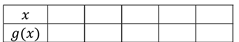 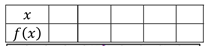 3.   		4.   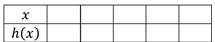 5.     		6.      Given that 	 is the parent function, describe the transformation of g(x). 7.  		 		8.  	 	 	Given that 	 is the parent function, describe the transformation of g(x).9.  	  	 	       	   10.   	 	 	 	  